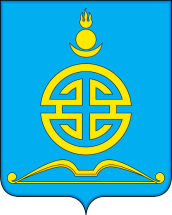 АДМИНИСТРАЦИЯГОРОДСКОГО ОКРУГА «ПОСЕЛОК АГИНСКОЕ»П О С Т А Н О В Л Е Н И Е«   ___10__ »  ноября   2020  года			                   	         №   __556___О  проведении  аукциона по продаже муниципального имущества на электронной торговой площадке 	В соответствии со статьей  15  Федерального закона от  21.12.2001 года № 178-ФЗ  «О приватизации государственного и муниципального имущества»,  Постановлением  Правительства  РФ № 860 от 27.08.2012 года «Об организации и проведении продажи государственного или муниципального имущества в электронной форме»,  Решением Думы городского округа «Поселок Агинское» от 27 декабря 2018 года  №78 «Об утверждении прогнозного плана (программы) приватизации имущества городского округа «Поселок Агинское» на 2019-2021 годы» (в редакции решений от 13.06.2019 года  № 36, от 06.04.2020 года №27, от 25.05.2020 года  №30, от 02.07.2020 года № 48), п о с т а н о в л я е т:1. Провести аукцион  на электронной торговой площадке  https://www.rts-tender.ru/ по  продаже муниципального имущества  согласно  приложению №1. 2. Утвердить: 2.1. информационное сообщение согласно приложению № 2;2.2. проект договора купли-продажи  муниципального имущества согласно приложению №3.	3.  Управлению экономики и  имущества администрации городского округа «Поселок Агинское»:3.1. разместить информационное сообщение о продаже муниципального имущества на официальном сайте торгов torgi.gov.ru,  на электронной торговой площадке  https://www.rts-tender.ru/ ; 3.2. заключить  с победителем договор купли-продажи муниципального имущества.	4. Контроль за исполнением настоящего постановления  возложить на заместителя Главы городского округа «Поселок Агинское» по финансово-экономическим вопросам Чимитова Г.Н.Глава  городского округа«Поселок Агинское»                                                                        А.С. ДашинИсп. Бардуева Ц.Б (30239) 37305Приложение №1к постановлению  администрации городского  округа  «Поселок Агинское» «__10___» ____11____ 2020 г. № ___556___Перечень муниципального имущества, подлежащего  продаже на электронной торговой площадке